    Речевое  развитие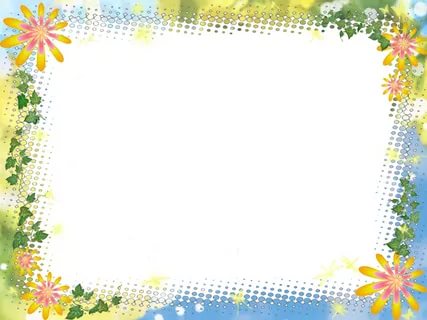 4 «Узнай по голосу»Цель: развитие слухового внимания, формирование умения узнавать друг друга по голосу.Оборудование: платок или повязка для завязывания глаз.Описание: Стоя по кругу, дети выбирают водящего, который, находясь в центре круга с завязанными глазами, старается узнать детей по голосу. Угадав игрока по голосу, водящий меняется с ним местами.Инструкция: «Сейчас мы с вами поиграем в интересную игру «Узнай по голосу».Для этого необходимо встать в круг и выбрать водящего, который с повязкой на глазах будет внимательно слушать голоса играющих.Тот, кому я дам знак, произнесет любое слово своим голосом.Водящий должен угадать игрока по голосу.Если он угадает игрока, то должен поменяться с ним местами: игрок становится водящим, а водящий — игроком. Если же не угадает, то продолжает быть водящим до тех пор, пока не узнает по голосу очередного игрока. Начнем игру».5.«Узнай по голосу».Цель: развитие слухового внимания.Оборудование: заранее начерченный на полу большой круг, платок для завязывания глаз.Описание. Бегая по кругу, дети выполняют команды взрослого.Выбранный водящий, стоя спиной к детям, угадывает по голосу того, кто назвал его по имени.В случае угадывания водящий меняется местами с назвавшим его по имени.Инструкция: «Сейчас мы поиграем в интересную игру. Одного из игроков выберем водящим.По моей команде «Побежали!» вы будете бегать по площадке.На слова: «Раз, два, три, в круг беги!» — все играющие собираются в круг, а водящий становится спиной к кругу с завязанными глазами и внимательно слушает. Дети, которые стоят в кругу, говорят: «Ты загадку отгадай: кто позвал тебя, узнай». По окончании этих слов тот из вас, кому я дам знак, назовет водящего по имени. Водящий должен отгадать, кто его позвал. Если водящий угадает, он меняется местом с назвавшим его ребенком. Если водящий не узнает голоса, то я предложу ему узнать по голосу другого ребенка».6. «Будь внимателен!»Цель: стимулирование внимания, развитие скорости реакции.Оборудование: магнитофонная или грамзапись С. Прокофьева «Марш».Описание. Каждый ребенок должен выполнять движения, соответственно командам взрослого:«зайчики» — прыгать; «лошадки» — ударять «копытом об пол»; «раки» — пятиться; «птицы» — бегать, раскинув  руки; «аист» — стоять на одной ноге.Инструкция: «Сейчас мы поиграем. В этой игре нужно быть внимательным.Встаньте по кругу друг за другом. Слушайте внимательно мои слова — команды. Когда я скажу «зайчики», все должны прыгать по кругу, как зайчики. Когда я скажу «лошадки», все должны показать, как лошадки ударяют копытом. Когда я скажу «раки», все должны показать, как раки пятятся назад. Когда я скажу «птицы», играющие должны превратиться в птиц и бегать по кругу, раскинув руки в стороны, как крылья. Когда я скажу «аист» — все мигом должны превратиться в аистов и стоять на одной ноге. Ну а когда я скажу «дети» — все должны стать детьми. Начинаем играть».7. «Четыре стихии».Цель: развитие внимания, координации слухового и двигательного анализаторов.Описание. Играющие сидят по кругу и выполняют движения в соответствии со словами:«земля»  — руки вниз, «вода» — вытянуть руки вперед, «воздух» — поднять руки   вверх,«огонь» — произвести вращение руками в лучезапястных и локтевых суставах.Кто ошибается, считается проигравшим.Инструкция: «Для этой игры необходимо сесть по кругу и внимательно послушать.Если я скажу слово «земля», все должны опустить руки вниз, если слово «вода» — вытянуть руки вперед,слово «воздух» — поднять руки вверх, слово «огонь» —  произвести вращение руками в лучезапястных локтевых суставах.Кто ошибается — считается проигравшим».8. «Испорченный телефон».Цель: развитие слухового внимания.Описание. Дети сидят в ряд или по кругу.Ведущий произносит тихо (на ухо) рядом сидящему игроку какое-либо слово, тот передает его следующему и т.д.Слово должно дойти до последнего игрока. Ведущий спрашивает у последнего: «Какое ты услышал слово?»Если тот скажет слово, предложенное ведущим, значит, телефон исправен.Если же слово не то, водящий спрашивает всех по очереди (начиная с последнего), какое они услышали слово.Так узнают, какой игрок напутал, «испортил телефон». «Провинившийся» занимает место последнего игрока.Инструкция: «Сейчас мы поиграем в «Испорченный телефон».Сядьте по кругу на ковер так, чтобы вам было удобно.Первый игрок сообщает тихо на ухо сидящему рядом игроку какое-либо слово.Игрок, узнавший от ведущего слово, передает это услышанное слово (тихо на ухо) следующему игроку.Слово, словно по проводам телефона, должно дойти до последнего игрока. Ведущий спрашивает у последнего: «Какое ты услышал слово?» Тот называет его. Если слово совпадает с тем, которое придумал и назвал ведущий, значит, телефон исправен. Если не совпадает, то телефон испорчен. В этом случае по очереди, начиная с конца ряда, каждый должен назвать услышанное им слово. Так узнают, какой игрок напутал — «испортил телефон». «Провинившийся» игрок занимает место последнего.Давайте поиграем».9. «Кого назвали, тот и лови!»Цель: формирование внимания, развитие скорости реакции.Оборудование: большой мяч.Описание: Каждый ребенок, свободно передвигаясь по площадке и услышав свое имя, должен подбежать, поймать мяч, бросить его вверх, назвав при этом имя кого-нибудь из играющих.Инструкция: «Сейчас мы поиграем в игру «Кого назвали, тот и лови!». У меня в руках большой красивый мяч. Пока я его держу в руках, можно бегать, прыгать, ходить по площадке. Как только я подброшу мяч вверх и назову имя кого-нибудь из вас, тот, чье имя я назову, как можно быстрее должен подбежать к мячу, поймать его и снова подбросить вверх, назвав при этом имя другого игрока. Так игра продолжается долгое время. Начинаем играть».10. «Назови лишнее слово»Цель: активизировать внимание; развивать мышление, речь. Навык правильного звукопроизношения. Взрослый называет слова и предлагает ребенку назвать «лишнее» слово, а затем объяснить, почему это слово «лишнее».- «Лишнее» слово среди имен существительных:стол, шкаф, ковер, кресло, диван;пальто, шапка, шарф, сапоги, шляпа;слива, яблоко, помидор, абрикос, груша;волк, собака, рысь, лиса, заяц;лошадь, корова, олень, баран, свинья;роза, тюльпан, фасоль, василек, мак;зима, апрель, весна, осень, лето.- «Лишнее» слово среди имен прилагательных:грустный, печальный, унылый, глубокий;храбрый, звонкий, смелый, отважный;желтый, красный, сильный, зеленый;слабый, ломкий, долгий, хрупкий;глубокий, мелкий, высокий, светлый, низкий.- «Лишнее» слово среди глаголов:думать, ехать, размышлять, соображать;бросился, слушал, ринулся, помчался;приехал, прибыл, убежал, прискакал.11. «Кто знает, пусть дальше считает».Цель: развитие слухового внимания, закрепление умения порядкового счета в пределах 10, развитие мышления.Оборудование: мяч.Описание: В соответствии с командами взрослого ребенок, которому бросают мяч, считает по порядку до10.Инструкция: «Посмотрите, какой у меня красивый мяч. Сейчас мы поиграем в игру «Кто знает, пусть дальше считает». Все играющие должны встать в круг. Я с мячом встану в центр круга и буду называть числа, а вы, кому я брошу мяч, будете считать дальше до 10.Например, я скажу «пять» и брошу мяч Лене. Как надо считать?Лена: «Шесть, семь, восемь, девять, десять».Правильно. Начинаем играть».Примечание. Усложненным вариантом может быть такой. Воспитатель предупреждает:«Дети, будьте внимательны! Я могу взять мяч раньше, чем вы досчитаете до 10, и брошу его следующему ребенку со словами: «Считай дальше».Вы должны запомнить, на каком числе остановился ваш товарищ, и продолжить счет. Например, я говорю: «Четыре» —и кидаю мяч Вове. Он считает до 8, я забираю у него мяч и бросаю Вите со словами: «Считай дальше». Витя продолжает: «Девять, десять»». Как вариант может быть игра «До» и «После». Воспитатель, бросая мяч ребенку, говорит: «До пяти». Ребенок должен назвать числа, которые идут до пяти. Если воспитатель скажет: «После пяти», дети должны назвать: шесть, семь, восемь, девять, десять. Игра проходит в быстром темпе.12. «Слушай хлопки».Цель: развитие произвольного внимания.Описание. Движущиеся по кругу дети принимают позы в зависимости от команды ведущего:один хлопок — принять позу «аиста» (стоять на одной ноге, руки в стороны); два хлопка — позу «лягушки» (присесть, пятки вместе, носки в стороны, руки между ногами на полу); три хлопка — возобновить ходьбу.Инструкция: «Сейчас мы поиграем в интересную игру  «Слушай хлопки!».Все играющие должны будут идти по кругу друг за другом и внимательно слушать мои команды.Когда я хлопну в ладоши один раз, все должны остановиться и принять позу «аиста» (показ позы).Если я хлопну в ладоши два раза, все должны остановиться и принять позу «лягушки» (показ).Когда я хлопну в ладоши три раза, нужно возобновить ходьбу друг за другом по кругу.Начинаем играть».13. Понятийное мышление.«Закончи предложение»1. Лимоны кислые, а сахар...2. Собака лает, а кошка...3.  Ночью темно, а днем....4.  Трава зеленая, а небо...5.  Зимой холодно, а летом....6.  Ты ешь ртом, а слушаешь...7.  Утром мы завтракаем, а днем...8.  Птица летает, а змея...9.  Лодка плывет, а машина...10.Ты смотришь глазами, а дышишь...11 .У человека две ноги, а у собаки...12.Птицы живут в гнездах, а люди...13.Зимой идет снег, а осенью...14.Из шерсти вяжут, а из ткани...15.Балерина танцует, а пианист...16.Дрова пилят, а гвозди...17.Певец поет, а строитель...18.Композитор сочиняет музыку, а музыкант....Познавательное развитие1. «Описываем различные свойства предметов».Описать любой предмет или игрушку.Вопросы: какого цвета? Из чего сделана? Для чего предназначена? и т.д.Усложнение: рассказать сказку или историю об этом предмете.Например: "яблоко". Какое оно? В каких сказках, известных тебе, речь идет оволшебном яблоке?Расскажи эти сказки."Попробуй придумать какую-нибудь новую сказку или историю, где речь идет о яблоке или о яблоках.2. «Съедобное – несъедобное». (с мячом).Цель: формирование внимания, развитие умения выделять главные, существенные признаки предметов.Оборудование: список названий предметов.Описание. Ребенок должен отвечать и выполнять движения в соответствии со словами взрослого.Инструкция: «Внимание! Сейчас мы выясним, кто (что) может летать, а кто (что) не может. Я буду спрашивать, а вы сразу отвечайте. Если назову что-нибудь или кого-либо, способного летать, например стрекозу, отвечайте: «Летает» — и показывайте, как она это делает, — разведите руки в стороны, как крылья. Если я вас спрошу: «Поросенок летает?», молчите и не поднимайте руки».Примечание. Список: орел, змея, диван, бабочка, майский жук, стул, баран, ласточка , самолет, дерево, чайка, дом, воробей, муравей, комар, лодка, утюг, муха, стол, собака, вертолет, ковер...Игра может проводиться как с одним ребенком, так и с группой детей.3. Знакомимся с признаками предметов с помощью загадок.«Мохнатенькая, усатенькая, молоко пьет, песенки поет».«Спереди - пятачок, сзади - крючок, посредине - спинка, а на спине – щетинка».«Нет ног, а хожу, рта нет, а скачу, когда спать, когда вставать, когда работу начинать».      «Голубой   платок,   алый   колобок,   по   платку   катается,   людям улыбается».    «Комочек пуха, длинное ухо, прыгает ловко, любит морковку».«Без крыльев летят, без ног бегут, без паруса плывут».4. «Ищем одинаковые свойства предметов».Задания:1. В мешочек положить несколько мелких вещей.2.Определить на ощупь, что это за вещи.3.Есть ли среди предложенных вещей одинаковые..4. Среди нескольких игрушек или вещей отыскать одинаковые.5. «Сравнение предметов».1). Сравнивать предметы между собой, искать четыре сходства и различия.Материал:геометрические фигуры: треугольник, квадрат, круг, прямоугольник; 4-х цветов и 2-х размеров. (16 геометрических фигур больших 4-х видов и 4-хцветов; 16 геометрических фигур маленьких 4-хвидов и 4-х цветов).подобрать фигуры, отличающиеся одним признаком;фигуры, отличающиеся двумя признаками;тремя признаками (подбери самые непохожие).2). "Сравнение слов".Для сравнения даем пары слов:муха и бабочка;дом и избушка;стол и стулья;книга и тетрадь;вода и молоко;топор и молоток;пианино и скрипка.Вопросы: Ты видел муху? А бабочку? Похожи муха и бабочка или нет? Чемони похожи? А чем отличаются друг от друга?6. Игра.Приготовить 15 различных предметов.Например: чашка, тарелка, сумка, хлеб, сахар, полотенце, вилка, ложка, носовойплаток, кухонная дощечка, скалка, гвоздь, крючок, ключ, карандаш.Отобрать:металлические предметы,съедобные,тяжелые,мягкие,белые,круглые,длинные,деревянные,маленькие,прямоугольные,которые можно повесить за нитку.7. «Обобщение-исключение».1).  Поиск лишней картинки2).  Последовательность работы:«3 лишний» (с картинками);«4 лишний» (с картинками);«3 лишний» (на словесном материале);«4 лишний» (на словесном материале). Вопрос: «Почему лишняя?»«Как можно одним словом назвать оставшиеся предметы?»НАБОРЫ СЛОВ:1.  Стол, стул, кровать, чайник.2.  Лошадь, собака, кошка, щука.3.  Елка, береза, дуб, земляника.4.  Огурец, репа, морковь, заяц,5.  Блокнот, газета, тетрадь, портфель6.  Огурец, арбуз, яблоко, мяч.7.  Волк, лиса, медведь, кошка.8.  Фиалка, ромашка, морковь, василек.9.  Кукла, машина, скакалка, книга.10.Поезд, самолет, самокат, пароход.11 .Воробей, орел, оса, ласточка.12.Лыжи, коньки, лодка, санки.13.Стул, молоток, рубанок, пила.14.Снег, мороз, жара, лед.15.Вишня, виноград, картофель, слива.16. Автобус, трамвай, самолет, троллейбус.17.Река, лес, асфальт, поле.18.Пожарник, космонавт, балерина, милиционер.19.Парта, доска, учебник, ежик.20.Змея, улитка, бабочка, черепаха.21.Краски, кисти, чайник, полотно.22.Шляпа, крыша, дверь, окно.23.Молоко, чай, лимонад, хлеб.24.Нога, рука, голова, ботинок.25.Храбрый, злой, смелый, отважный.26.Яблоко, слива, огурец, груша.27.Молоко, творог, сметана, хлеб.28. Час, минута, лето, секунда.29.Ложка, тарелка, кастрюля, сумка.30.Платье, свитер, шапка, рубашка.31 .Мыло, метла, зубная паста, шампунь.32.Сосна, береза, дуб, земляника.33.Книга, телевизор, радио, магнитофон.8. «Назови одним словом».Перечисляем несколько предметов, просим сказать, что их объединяет,как их можно назвать одним словом:1.  суп, каша, гуляш, кисель;2.  лошадь, корова, овца, свинья;3.  курица, гусь, утка, индейка;4.  волк, лиса, медведь, заяц;5.  капуста, картофель, лук, свекла;6.  пальто, шарф, куртка, костюм;7.  туфли, сапоги, кроссовки, босоножки;8.  шапка, кепка, тюбетейка, берет;9.  липа, береза, ель, сосна;10.зеленый, синий, красный, желтый;11.шар, куб, ромб, квадрат;12.телевизор, утюг, пылесос, холодильник;13.автомобиль, трактор, трамвай, автобус;9. Выведение: угадывание, додумывание на основе уже имеющихся данных.1.  Человек ел котлету. Он пользовался вилкой?2.  Маша испекла папе пирожок. Она его пекла в духовке?3.  Мама помешала кофе в чашке. Она пользовалась ложкой?10. Критичность познавательной деятельности.«Бывает - не бывает»Ведущий называет какую-нибудь ситуацию и бросает ребенку мяч. Ребенокдолжен поймать мяч в том случае, если названная ситуация бывает, а если нет, то мяч ловить не нужно.1.  Папа ушел на работу.2.  Поезд летит по небу.3.  Кошка хочет есть.4.  Человек вьет гнездо.5.  Почтальон принес письмо.6.  Зайчик пошел в школу.7.  Яблоко соленое.8.  Бегемот залез на дерево.9.  Шапочка резиновая.10.Дом пошел гулять.11.Туфли стеклянные|12.На березе выросли шишки.13.Волк бродит по лесу.14.Волк сидит на дереве.15.В кастрюле варится чашкаСоциально-коммуникативное развитие1.Игра «Что мы знаем о Васе?»Играют 2-5 команд по 3-10 человек в каждой. От каждой команды вызывается по одному человеку. Назовем его условно Васей. Ведущий читает вопросы, а команды должны как можно точнее на них отвечать. Ответы пишут на листочках и сдают ведущему (команда сдает свой ответ, Вася сдает свой ответ, а ведущий сравнивает). Вопросы могут быть такими: дата рождения Васи, как зовут Васину маму, кто лучший друг Васи,  что Вася сегодня съел на завтрак? и т.д.Каждая команда отвечает на вопросы о своем игроке. За правильный ответ команде даются очки. Выигрывает та команда, которая набрала больше всех очков.2. ЗападняИграющие образуют два круга. Внутренний круг, взявшись за руки, движется в одну сторону, а внешний – в другую сторону. По сигналу руководителя оба круга останавливаются. Стоящие во внутреннем круге поднимают руки, образуя ворота. Остальные то вбегают в круг, проходя под воротами, то выбегают из него. Неожиданно руководитель подаёт следующую команду, и игроки внутреннего круга резко опускают руки вниз. Игроки, которые оказались внутри круга, считаются попавшими в западню. Они присоединяются к стоящим во внутреннем круге и берутся за руки. После этого игра повторяется.3. Игра «Запомни внешность»Игра полезна для группы, где все мало знакомы. Играют 4-15 человек. Выбирается пара игроков. Предварительно изучив внешность друг друга, они становятся спина к спине. Все остальные начинают каждому из них по очереди задавать вопросы о внешности напарника. Например: сколько пуговиц у твоего напарника на кофте, какого цвета шнурки на ботинках? и т.д. Из этой пары проигрывает тот, кто быстрее даст 3 неправильных ответа.4. Игра «Ужасные гляделки»Все сидят или стоят в круге, опустив голову и закрыв глаза.На счет три все смотрят либо на того, кто сидит справа, либо на человека слева, либо прямо напротив.Если они встречаются глазами, оба вскрикивают и выходят из круга.Это повторяется до тех пор, пока все не выйдут из круга5. Игра «Салат»Хотя эта игра очень простая, но она может стать вашей любимой.Стоит сыграть в нее один раз и вам понравиться!Для игры нужны стулья в количестве на один меньше, чем игроков. Играют 10-20 человек. Все садятся на стулья, один остается в кругу. Он раздает каждому названия фруктов, . Например, получилось, 3 яблока, 3 груши и 4 банана (стоящий в кругу берет себе тоже название фрукта). Начинается игра. Стоящий в кругу выкрикивает одно название: груша! Те, кто получил этот фрукт, должны поменять свое место. Опять остается один лишний. Он также выкрикивает название фрукта, а может сразу два. Если же выкрикивается слово «салат», то все игроки должны поменяться местами. Игра может продолжаться до бесконечности.6. Игра «Звонящий»У всех завязаны глаза, кроме ведущего. Он должен всё время перемещаться по комнате с колокольчиком в руке. Остальные пытаются поймать ведущего по звону колокольчика. Иногда они ловят друг друга и убеждаются что ошиблись, услышав звон колокольчика вдалеке. Игрок, поймавший и узнавший звонящего, становится ведущим7. Упражнение «Нити дружбы»Участники наматывают нить на палец, после чего говорят, что они больше всего любят и как обычно отдыхают, затем бросают клубок другому человеку. В результате в центре образуется «паутина», «сеть», «связующая нить», которая объединяет всех участников. Следующий этап – участники сматывают нить в обратном порядке и задают любой вопрос Дошкольникам можно предложить сначала говорить о своих трудностях и недостатках (что трудно дается или с какими своими чертами характера хотел бы расстаться), а в обратную сторону о том, что нравится в том человеке, которому бросают клубок, или за что ему благодарен на другом ее конце.8. Тренинг - "паутинка"Передаешь клубок тому человеку, которому хочешь, потому что... (называется качество), одному и тому же человеку нельзя два раза передать. начинает педагог, в итоге у каждого ребенка на пальчике ниточка - затем они отрывают по кусочку себе от общей паутинки и просят завязать узелком вокруг своего запястья того человека, которого они желают запомнить на всю жизнь. можно до 3 и больше узелков. при каждом завязывании - ребенок загадывает желание. удивительно, но эти ниточки еще долго дети носят. перед завязыванием необходимо сказать, что надо беречь эти нити дружбы, у того, кто будет бережно к ним относиться - желание сбудется и в тот день ниточка сама упадет.Художественно-эстетическое развитие1. Игра «На что похожи облака?»Дети рассматривают карточки с облаками разной формы и угадывают в их очертаниях предметы или животных.При этом они отмечают, что облака бывают разные не только по  цвету, но и по форме. Воспитатель обращает внимание на то,  что когда на небе много облаков, то они похожи на воздушный город, где есть башни и купола.2. Игра «Портрет заговорил».Цель. Продолжить знакомство с детскими портретами, учить составлять связный рассказ.Ход. Педагог предлагает ребёнку выбрать репродукцию картины с детским портретом и рассказать от имени персонажаКартин картину о себе3. Игра «Угадай настроение».Цель. Учить описывать настроение человека по выражению лица.Ход.  Педагог изображает на лице испуг, восторг, грусть, радость. Дети определяют настроение. Затем дети самостоятельно выполняют задание воспитателя, передают настроение выражением лица: радость, задумчивость, печаль и т.д.4. Игра. «Отгадай и обойди».Цель. Научить детей определять на слух и восстанавливать в памяти предмет объёмного или плоскостного вида.Находить предмет и проверять себя методом обследования - обойди этот предмет.Ход. Педагог называет слова, а дети говорят, объёмный или плоскостной предмет.При этом они должны показать это руками (если объёмный - руки как бы обнимают предмет,если плоскостной – руки его показывают движениями по  плоскости стола5. Игра «Найди недостаток в портрете».Цель. Учить видеть недостающие части лица в портрете.Продолжать знакомиться с жанром портрета, его особенностями.Ход. Детям раздаются изображения одного и того же лица с разными недостатками (нет ресниц, бровей, носа, зрачков, линии губ, верхней или нижней части губ, радужной оболочки, ушей). Педагог предлагает определить недостающие части и дорисовать их графитным материалом – чёрным фломастером.6. Игра « Составь натюрморт».Цель. Закрепить знания детей о натюрмортах.Ход. 1задание. Детям даются плоскостные изображений неживой и живой природы.Дети составляют натюрморт, отбирая изображения, присущие только этому жанру, и дают название своей работе.2задание.Предлагается составить натюрморт из разных предметов (посуда, продукты, цветы, игрушки а также фон для натюрморта). Дети составляют натюрморт, и объясняют, почему они взяли предметы определённого вида, дают название работе.7. Игра. «Художники – реставраторы».Цель. Продолжить знакомство детей с разными жанрами живописи и работой художников.Ход. Дети восстанавливают разрезанную на несколько частей репродукцию картины или иллюстрацию (по количеству детей). По окончании работы называют её жанр.8. Игра «Волны».Ход. Играющие садятся, образуя круг. Взрослый предлагает представить, что они купаются в море, окунаясь в ласковые волны, и изобразить эти волны – нежные и весёлые. Тренировка заканчивается  «купанием в море»: один из игроков становится в центре круга, к нему по одному подбегают волны и ласково поглаживают пловца.Когда все волны погладят его, он превращается в волну, а его место занимает следующий купающийся.9. Игра. «Игра Шторм».Для игры необходим большой кусок ткани, чтобы им можно было накрыть детей.Ход. Воспитатель говорит: «Беда тому кораблю, который окажется во время шторма в море: огромные волны грозят перевернуть его, ветер швыряет корабль из стороны в сторону. Зато волнам в шторм – одно удовольствие: они резвятся, , соревнуются между собой, кто выше поднимется. Давайте представим, что вы волны. Вы можете радостно гудеть, поднимать и опускать руки, поворачиваться в разные стороны, меняться местами.10. Игра «Чего не стало?».Цель. Развивать наблюдательность. Внимание.Ход. Педагог закрывает на картине, какую – то деталь одежды, предмета или сам предмет, а дети должны отгадать чего на картине не стало.11. Игра « Найди эмоцию».Цель. Учить выделять картины по настроению.Ход. Воспитатель раздаёт детям  пиктограммы с эмоциями и выставляет разные по жанру и настроению репродукции картин, а затем предлагает подобрать к каждой репродукции пиктограмму. Дети обосновывают свой выбор и рассказывают, какие эмоции они испытывают глядя на картину12. Игра – упражнение « Опиши соседа»Цель. Учить внимательно рассматривать человека, давать словесный портрет. Ход. Педагог предлагает детям рассмотреть друг друга внимательно и описать своего соседа. Можно использовать приём рамки: предлагается одному ребёнку взять в руки рамку или обруч, изобразить портрет, а всем остальным описать эту живую картину.Картотека дидактических игрдля детей старшей группы по образовательным областям  